Wegener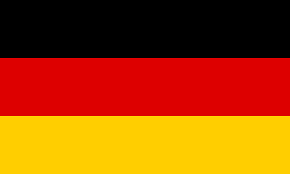 Nom complet : Alfred WegenerNationalité : AllemandPériode de temps : 1880-1930Théorie : Dérive des continents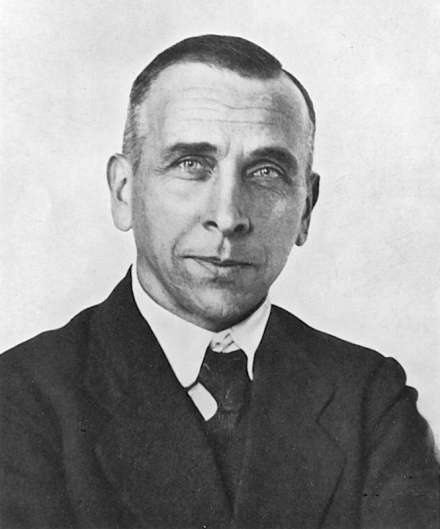 Wegener ->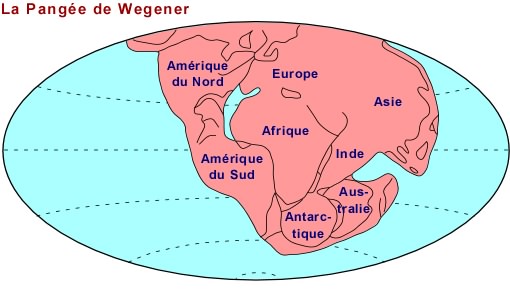 Théorie ->